Universidad Antonio Ruiz de MontoyaEscuela de Posgrado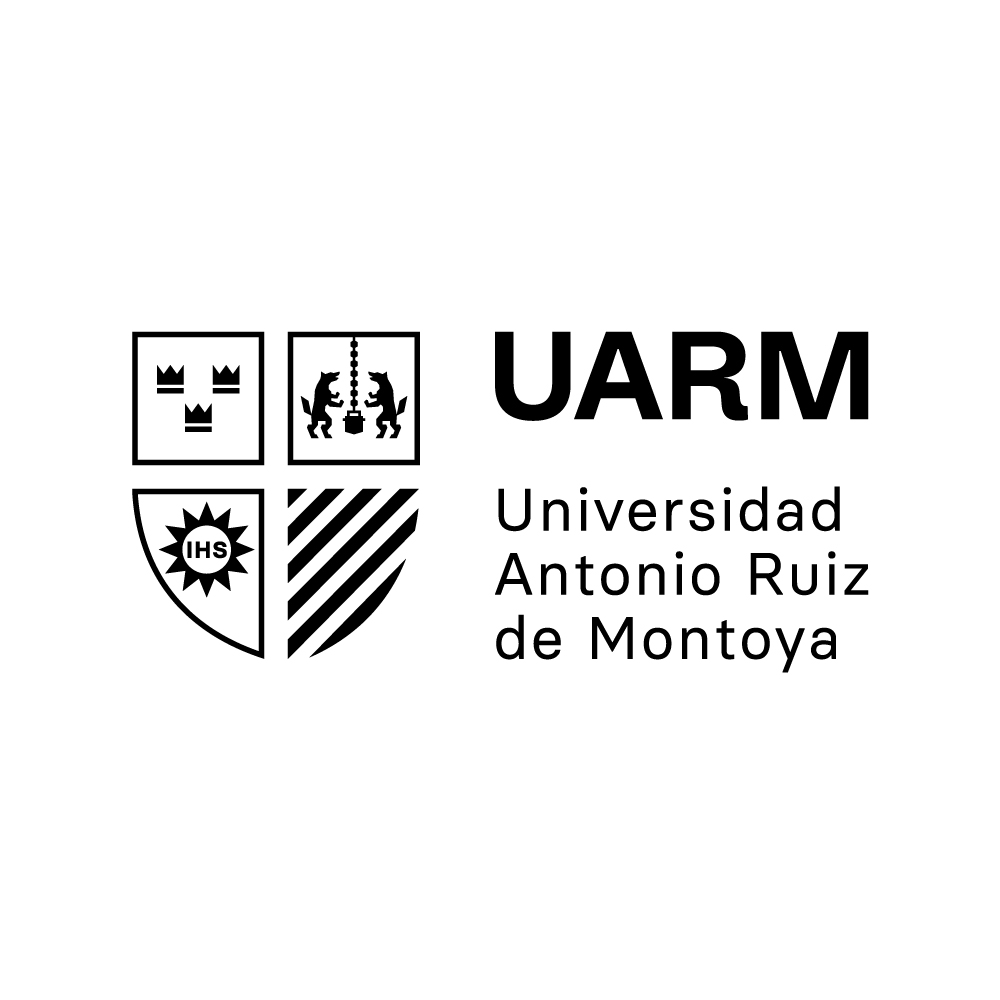 Título del Plan de Tesis (máximo tres líneas en total contando con título y subtítulo. Letras altas y bajas)Plan de Tesis / Plan de Investigación (20ma. Línea)Maestría en … (20ma. Línea)con mención en … (20ma. Línea)Presenta el (la) Bachiller:NOMBRES Y APELLIDOS (24ta. Línea) (LETRAS ALTAS)AÑO (27ma. Línea)LIMA, PERÚNota: EL TIPO DE LETRA A USAR ES TIMES NEW ROMAN 12. Tapa en mica transparente y contratapa guinda. 